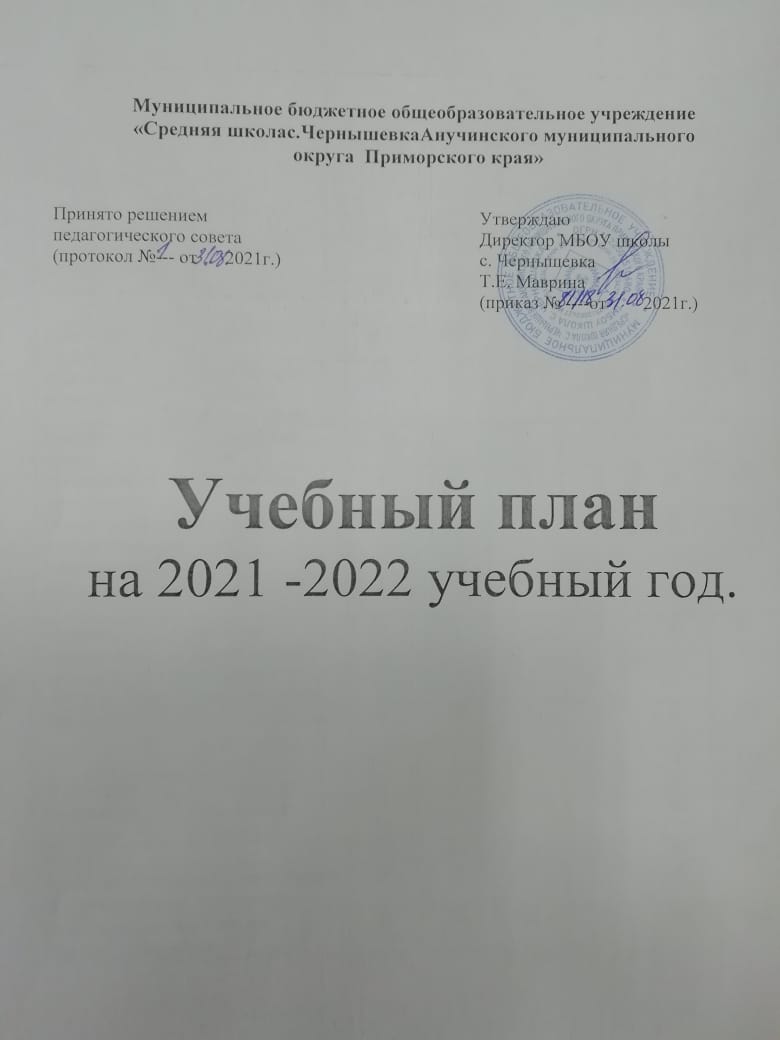 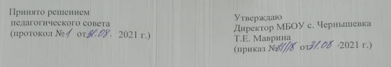 Учебный план на 2021-2022 учебный год МБОУ школы с. Чернышевка    1-4 кл. (пятидневка)Учебный план на 2021-2022 учебный год МБОУ школы с. Чернышевка  5 - 9 классы (пятидневка)*учебный предмет ОДНКНР реализуется через интеграцию учебных предметов -   история, литература, география,  обществознание.Учебный план на 2021-2022 учебный год МБОУ школы с. Чернышевка10-11 кл. (пятидневная учебная неделя)(универсальный профиль)Пояснительная записка к учебному плану на 2021-2022 учебный годЗаконодательной и нормативной основой для составления учебных планов образовательных организаций, реализующих  основные образовательные программы общего образования (общеобразовательных организаций), являются: - Федеральный закон от 29.12.2012 № 273-ФЗ «Об образовании в Российской Федерации» (действующая редакция); - для уровня начального общего образования (1-4 классы) – федеральный государственный образовательный стандарт начального общего образования, утвержденный приказом Минобрнауки России от 06.10.2009 № 373 (в ред. Приказов Минобрнауки России от 26.11.2010 № 1241, от 22.09.2011 № 2357, от 18.12.2012 № 1060, от 29.12.2014 № 1643, от 18.05.2015 № 507, от 31.12.2015 № 1576) (далее - ФГОС НОО) для уровня основного общего образования (5-9 классы) – федеральный государственный образовательный стандарт основного общего образования утвержденный Приказ Минобрнауки России от 17.12.2010 № 1897 (в ред. Приказов Минобрнауки России от 29.12.2014 № 1644, от 31.12.2015 № 1577) (далее - ФГОС ООО);   -  Приказ Минобрнауки России от 17.05.2012 № 413 (в ред. Приказов Минобрнауки России от 29.12.2014 № 1645, от 31.12.2015 № 1578, от 29.06.2017 N 613); - СанПиН 2.4.2.2821–10 «Санитарно-эпидемиологические требования к условиям и организации обучения в общеобразовательных учреждениях», утвержденными постановлением Главного государственного санитарного врача РФ от 29.12.2010 г. №189 (действующая редакция) (далее – СанПиН).- Приказом Министерства образования и науки Российской Федерации от 17.05.2012 № 413 «Об утверждении федерального государственного образовательного стандарта среднего общего образования»;- <Письмо>Минпросвещения России от 20.12.2018 № 03-510 «О направлении информации» (вместе с «Рекомендациями по применению норм законодательства в части обеспечения возможности получения образования на родных языках из числа языков народов Российской Федерации, изучения государственных языков республик Российской Федерации, родных языков из числа языков народов Российской Федерации, в том числе русского как родного»); - <Письмо>Минобрнауки России от 25.05.2015 № 08-761 «Об изучении предметных областей: «Основы религиозных культур и светской этики» и «Основы духовно-нравственной культуры народов России»;-  <Письмо> департамента образования и науки Приморского края от 23.05.2019 г. №23-08-24/5324 (разъяснения по вопросу преподавания предметной области «Родной язык и родная литература»);Учебный план муниципального бюджетного общеобразовательного учреждения «Средней школы с. Чернышевка Анучинского района Приморского края» на 2021-2022  учебный год разработан в соответствии с базисным учебным учебным планом, утверждённым 09.03.2004 г. приказом 1312.Учебный план включает три составляющие:учебный план начальной школы,учебный план основной школы,учебный план средней  школы.Каждая образовательная область представлена  соответствующими предметами.Начальное общее образованиеУчебный план для 1-4 классов ориентирован на 4-летний срок освоения государственных образовательных программ начального общего образования.В соответствии с ФГОС НОО количество учебных занятий за 4 учебных года не может составлять менее 2904 часов и более 3345 часов.Продолжительность учебного года для 1 класса -  33 учебные недели, для  2 - 4 классах - 35учебных недель.Режим обучения в начальной школе:В 1 классе в сентябре, октябре — по 3 урока в день и один раз в неделю проводится 4 урока за  счет уроков физической культуры по 35 минут каждый, в ноябре-декабре — по 4 урока и один раз в неделю проводится 5 уроков за  счет уроков физической культуры по 35 минут каждый, в январе-мае — 4 урока и один раз в неделю проводится 5 уроков за  счет уроков физической культуры по 45 минут каждый. Дополнительные недельные каникулы для 1 класса проводятся в середине третьей четверти (в феврале). Во 2–4 классах общий объем нагрузки в течение дня не должен превышать 5 уроков и один раз в неделю 6 уроков за счет урока физической культуры; уроки проводятся по 45 минут каждый.Во 2-4 классах изучается английский язык ( по 2 часа в каждом классе). Так как количество учащихся в 4кл. более 20 чел., то класс на урок английского языка   делится на 2 подгруппы.В 1-4 классах в соответствии с ФГОС начального общего образования предметная область «Родной язык и литературное чтение на родном языке» являются обязательными для изучения и входят в обязательную часть школьной программы.   Для освоения учебных  предметов вводится «Родной язык»-0,5ч, «Литературное чтение»- 0,5ч из предметной области «Родной язык и литературное чтение на родном языке» . Данная область была введена для реализации в полном объёме прав обучающихся на изучение русского языка, родного языка, из числа языков народов Российской Федерации.(Приказ Минобрнауки России от 31 декабря от 31 декабря 2015г № 1576, 1577, 1578)Предметная область «Иностранный язык» включает обязательный учебный предмет «Иностранный язык» во 2-4 классах в объеме 2 часов в неделю. Предметная область «Математика и информатика» представлена обязательным учебным предметом «Математика» в 1-4 классах (4 часа в неделю). Обязательный учебный предмет «Технология» (1 час в неделю) включает раздел «Практика работы на компьютере» в 3-4 классах с целью приобретения первоначальных представлений о компьютерной грамотности, использования средств и инструментов ИКТ и ИКТ-ресурсов для решения разнообразных учебнопознавательных и учебно-практических задач, охватывающих содержание всех изучаемых предметов, включая учебный предмет «Математика», которому отводится ведущая интегрирующая роль.Интегрированный учебный предмет «Окружающий мир» в 1-4 классах изучается как обязательный в объеме 2 часов в неделю. В его содержание дополнительно введены развивающие модули и разделы социально-гуманитарной направленности, а также элементы основ безопасности жизнедеятельности.Комплексный учебный курс «Основы религиозных культур и светской этики» (далее – ОРКСЭ) реализуется как обязательный в объеме 1 часа в неделю в 4 классах.В предметную область «Искусство» включены обязательные учебные предметы «Музыка» и «Изобразительное искусство» (по 1 часу в неделю)Основной целью включения краеведческого компонента в ООП НОО является формирование у младших школьников представлений о природных, этнокультурных и социокультурных особенностях родного края; формирование патриотизма и гражданственности на основе принятия ценности «малой родины».Краеведческое содержание является неотъемлемой частью всех учебных предметов, изучаемых в начальной школе. Но особую роль в реализации краеведческого содержания играет учебный предмет «Окружающий мир», основными идеями которого являются разнообразие природы; экологическая целостность природы; единство природы и человека, а одним из основных принципов курса, наряду с экологическим и историческим принципами, является краеведческий. Специфика предмета состоит в том, что он комплексный, интегрированный, связывает естествознание, историю, социальную науку, географию и обеспечивает формирование целостного и системного видения мира в его наиболее важных отношениях.Основное общее образованиеУчебный план для 5-9 классов ориентирован на 5-летний срок освоения государственных образовательных программ основного общего образования. В соответствии с ФГОС ООО количество учебных занятий за 5 лет не может составлять менее 5267 и более 6020 часовПродолжительность учебного года для 5-8 классов 35 учебных недель, для 9 классов-34 учебные недели без учёта экзаменационного периода . Продолжительность урока -45 минут.В соответствии с СанПин 2.4.2.2821-10 	для обучающихся 5-7 классов недельная нагрузка не более 7 уроков в день, для обучающихся 8-11 классов недельная нагрузка не более 8 уроков в день.В 5-9 классах в соответствии с ФГОС основного общего образования предметная область «Родной язык и родная литература» являются обязательными для изучения и входят в обязательную часть школьной программы.   Для освоения учебных  предметов вводится «Родной язык»-0,5ч, «Родная литература»- 0,5ч из предметной области «Родной язык и родная  литература» . Данная область была введена для реализации в полном объёме прав обучающихся на изучение русского языка, родного языка, из числа языков народов Российской Федерации.(Приказ Минобрнауки России от 31 декабря от 31 декабря 2015г № 1576, 1577, 1578)В 5 – 9 классах продолжается ведение предметной области ОДНКНР, которая является логическим продолжением учебного предмета ОРКСЭ начальной школы.  В рабочую программу по истории, литературе, обществознанию включены темы, содержащие вопросы духовно-нравственного воспитания, а также  знания по предметной области ОДНКНР включены во внеурочную деятельность в рамках реализации Программы воспитания и социализации обучающихся.Предметная область «Искусство» представлена следующими учебными предметами:в  5 - 7  классах -  Искусство (Музыка) и Искусство (ИЗО) по 1 часу в неделю;в 8 –классе –Искусство (Музыка) включает 1ч.Предметная область «Технология» включает обязательный учебный предмет «Технология», построенный по модульному принципу с учетом возможностей общеобразовательной организации (5-8 классы).Классы 5-9, где учащихся более 20 чел., на уроки английского языка и информатики делятся на подгруппы.     Предметная область «Общественно-научные предметы» состоит из обязательных учебных предметов «История России. Всеобщая история» (5-9 классы), «Обществознание» (6-9 классы), «География» (5-9 классы).  С целью сохранения преемственности предметной области «Обществознание и естествознание» на уровне начального общего образования и предметной области «Общественно-научные предметы» на уровне основного общего образования в 5 классе изучается учебный предмет «Обществознание» (1ч)  за счет части, формируемой участниками образовательных отношений.В предметную область «Естественнонаучные предметы» включены обязательные учебные предметы «Физика» (7-9 классы), «Химия» (8-9 классы), «Биология» (5-9 классы). В 7 классе  выделяется  1 час в неделю на изучение учебного предмета «Биология» из части, формируемой участниками образовательных отношений.Предметная область «Физическая культура и основы безопасности жизнедеятельности» представлена обязательными учебными предметами «Физическая культура» (5-9 классы) и «Основы безопасности жизнедеятельности» (8-9 классы).  Обязательный учебный предмет «Физическая культура» может изучаться в объеме 2 часов в неделю при 5-дневной учебной неделеСреднее общее образование (10 - 11класс) (ФГОС СОО) (универсальный профиль)                        2021-2022  учебный годУчебный план для обучающихся в 10-11 классах ориентирован на 2-летний нормативный срок освоения образовательных программ среднего  общего образования. Продолжительность учебного года –35 учебных недель в 10 кл, 34 недели- в 11 кл. (5-дневная учебная неделя). Продолжительность урока - 45 минут.Продолжительность каникул в течение учебного года и летом определяется календарным учебным графиком на 2021-2022 учебный год.  Учебный план содержит не менее одного учебного предмета из каждой предметной области, определенной ФГОС. Учебный план среднего общего образования включает в себя изучение обязательных учебных предметов: учебных предметов по выбору из обязательных предметных областей; дополнительных учебных предметов, учебных курсов; общих для включения во все учебные планы учебных предметов, в том числе на углубленном уровне. Обязательная часть ООП СОО представлена предметными областями:• «Русский язык и литература» реализована за счет учебных предметов по выбору «Русский язык», «Литература» на базовом уровне; • «Родной язык и родная литература» реализована за счет учебного предмета по выбору «Родной язык (русский язык) на базовом уровне;         • «Иностранные языки» реализована за счет учебного предмета по        выбору «Иностранный язык (английский)» на базовом уровне; • «Общественные науки» реализована за счет учебных предметов по выбору «История» и «Обществознание» на базовом уровне; • «Математика и информатика» реализована за счет учебного предмета по выбору «Математика: алгебра и начала анализа, геометрия» на базовом уровне; • «Естественные науки» реализована за счет учебных предметов по выбору «Физика» и «Астрономия» на базовом уровне; • «Физическая культура, экология и основы безопасности жизнедеятельности» реализована за счет учебных предметов по выбору «Физическая культура» и «Основы безопасности жизнедеятельности» на базовом уровне; • «Индивидуальный проект» - курс направленный на формирование метапредметных и личностных УУД, осуществляются учащимися под руководством учителей-предметников. В учебном плане 10 класса предусмотрено выполнение обучающимися индивидуального проекта (1ч/нед). Индивидуальный проект выполняется обучающимися самостоятельно под руководством учителя по выбранной теме в рамках одного или нескольких изучаемых учебных предметов, курсов в любой области деятельности: познавательной, практической, учебно-исследовательской, 	социальной, 	художественно-творческой, 	иной. Индивидуальный проект выполняется обучающимися в течение одного года в рамках учебного времени, отведенного учебным планом. Часть формируемая участниками образовательных отношений представлена: • дополнительными учебными предметами по выбору «Экономическая и социальная география мира», «Основы информатики и ИКТ», «Химия», и «Биология», необходимыми для универсальной подготовки обучающихся и возможности обучающихся выдрать данные предметы для сдачи в качестве предметов по выбору на ГИА; • курсов по выбору обучающихся для расширения предметных умений: - «От слова к тексту» курс позволяющий отрабатывать навык письменной речи с учетом тем изученных в курсе русского языка,-  « Современная литература» - «Элементы комбинаторики, статистики и теории вероятности» - курс, направленный на расширение и отработку тем связанных с вычислительных и логических навыков, - «Экономика и финансовая грамотность. Право.», «Решение задач по генетике», «Методы познания в химии»Курсы позволяющие расширить курсы учебных предметов на ступени СОО. Освоение обучающимися образовательной программы среднего общего образования сопровождается промежуточной аттестацией в форме и порядке, определенных Положением о формах, периодичности и порядке текущего контроля успеваемости и промежуточной аттестации обучающихся. Промежуточная аттестация- это установление уровня достижения результатов освоения учебных предметов, курсов, предусмотренных образовательной программой. Промежуточная аттестация подразделяется на полугодовую, которая проводится по каждому учебному предмету по итогам полугодия, а также годовую промежуточную аттестацию, которая проводится по каждому учебному предмету по итогам учебного года. Сроки проведения промежуточной аттестации - в соответствии с календарным учебным графиком. Промежуточная аттестация обучающихся проводится в форме: -комплексной контрольной работы; -итоговой контрольной работы; -административной контрольной работы -письменных и устных экзаменов; -тестирования; -защиты индивидуального/группового проекта В случаях, предусмотренных образовательной программой, в качестве результатов промежуточной аттестации могут быть зачтены выполнение тех или иных заданий, проектов в ходе образовательной деятельности, результаты участия в олимпиадах, конкурсах, конференциях, иных подобных мероприятиях. Годовая промежуточная аттестация проводится на основе результатов  полугодовых промежуточных аттестаций. Годовая оценка выставляется как среднее арифметическое полугодовых оценок. Округление результата проводится в пользу учащегося.Предметные    областиУчебные предметыКоличество часов в неделюКоличество часов в неделюКоличество часов в неделюКоличество часов в неделюВсегоИтогоПредметные    областиУчебные предметы1 класс2 класс3 класс4 классгодРусский язык и литературное чтениеРусский язык444416552Русский язык и литературное чтениеЛитературное чтение444315517Родной язык и литературное чтение на родном языкеРодной язык0,50,50,50,5269Родной язык и литературное чтение на родном языкеЛитературное чтение на родном языке0,50,50,50,5269Иностранный язык Английский   язык-2226210Математика и информатикаМатематика444416552Обществознание и естествознание (Окружающий мир)Окружающий мир 22228276Основы религиозных культур и светской этикиОсновы религиозных культур и светской этики---1135ИскусствоИзобразительное искусство11114138ИскусствоМузыка11114138ТехнологияТехнология 11114138Физическая культураФизическая культура333312414Итого Итого 21232323903108Часть, формируемая участниками образовательных отношенийЧасть, формируемая участниками образовательных отношений00000Максимально допустимая недельная нагрузкаМаксимально допустимая недельная нагрузка21232323903108Предметные    областиУчебные предметыКоличество часов в неделюКоличество часов в неделюКоличество часов в неделюКоличество часов в неделюКоличество часов в неделюВсегоИтогоПредметные    областиУчебные предметы5 класс6 класс6 класс7 класс8 класс9 класснеделягодОбязательная частьОбязательная частьРусский язык и литератураРусский язык55643321732Русский язык и литератураЛитература33322313452Родной язык и родная литератураРодной язык0,50,50,50,50,513104Родной язык и родная литератураРодная литература0,50,50,50,50,513104Иностранный язык Английский язык33333315522Математика и информатикаМатематика555---10350Математика и информатикаАлгебра ---3339312Математика и информатикаГеометрия ---2226208Математика и информатикаИнформатика ---1113104Общественно-научные предметы История России.Всеобщая история22222210348Общественно-научные предметы Обществознание  +1+111114174Общественно-научные предметы География1112228278Основы духовно-нравственной культуры народов России(ОДНКНР)* ОДНКНР*Естественнонаучные предметыФизика---2237242Естественнонаучные предметыБиология1111+1227278Естественнонаучные предметыХимия-----224138ИскусствоИзобразительное искусство1111--3105ИскусствоМузыка11111-4140ТехнологияТехнология22221-7245Физическая культура и основы безопасности жизнедеятельностиОсновы безопасности жизнедеятельности----11269Физическая культура и основы безопасности жизнедеятельностиФизическая культура22222210348Итого Итого 2727293031321495253Часть, формируемая участниками образовательных отношенийЧасть, формируемая участниками образовательных отношений110100Максимально допустимая недельная нагрузкаМаксимально допустимая недельная нагрузка282829313132Учебный план ___универсального___ профиляУчебный план ___универсального___ профиляУчебный план ___универсального___ профиляУчебный план ___универсального___ профиляУчебный план ___универсального___ профиляУчебный план ___универсального___ профиляУчебный план ___универсального___ профиляУчебный план ___универсального___ профиляУчебный план ___универсального___ профиляУчебный план ___универсального___ профиляУчебный план ___универсального___ профиляПредметная областьУчебные  предметыУчебные  предметыУчебные  предметыУчебные  предметыУчебные  предметыУчебные  предметыКол-во часов  в неделюКол-во часов  в неделюВсего за 2 года обученияПредметная областьОбязательные для включение во все УПОбязательные для включение во все УПОбязательные для включение во все УПОбязательные для включение во все УППо выбору из обязательных областейПо выбору из обязательных областей10 класс11классВсего за 2 года обученияОбязательная частьОбязательная частьОбязательная частьОбязательная частьОбязательная частьОбязательная частьОбязательная частьОбязательная частьОбязательная частьОбязательная частьОбязательная частьРусский язык и литератураРусский языкРусский языкРусский языкРусский язык1169Русский язык и литератураЛитератураЛитератураЛитератураЛитература33207Родной язык и родная литератураРодной (русский) языкРодной (русский) языкРодной (русский) языкРодной (русский) язык0,50,534,5Родной язык и родная литература Родная (русская) литература Родная (русская) литература Родная (русская) литература Родная (русская) литература0,50,534,5Иностранные языкиАнглийский языкАнглийский языкАнглийский языкАнглийский язык33207Иностранные языкиМатематика и информатикаАлгебра и начало математического анализа, геометрияАлгебра и начало математического анализа, геометрияАлгебра и начало математического анализа, геометрияАлгебра и начало математического анализа, геометрия44276Математика и информатикаИнформатикаИнформатика1169Естественные  наукиФизикаФизикаФизикаФизика22138Естественные  наукиХимияХимия1169Естественные  наукиБиологияБиология1169Естественные  наукиАстрономияАстрономияАстрономияАстрономия1-35Общественные   наукиИсторияИсторияИсторияИстория22138Общественные   наукиОбществознаниеОбществознаниеОбществознаниеОбществознание22138Общественные   наукиГеографияГеография1169Физическая культура, экология и основы безопасности жизнедеятельностиФизическая культураФизическая культураФизическая культураФизическая культура22138Физическая культура, экология и основы безопасности жизнедеятельностиОсновы безопасности жизнедеятельностиОсновы безопасности жизнедеятельностиОсновы безопасности жизнедеятельностиОсновы безопасности жизнедеятельности1169Индивидуальный проектИндивидуальный проектИндивидуальный проектИндивидуальный проектИндивидуальный проектИндивидуальный проект110,55252Часть, формируемая участниками образовательных отношенийЧасть, формируемая участниками образовательных отношенийЧасть, формируемая участниками образовательных отношенийЧасть, формируемая участниками образовательных отношенийЧасть, формируемая участниками образовательных отношенийЧасть, формируемая участниками образовательных отношенийЧасть, формируемая участниками образовательных отношенийЧасть, формируемая участниками образовательных отношенийЧасть, формируемая участниками образовательных отношенийЧасть, формируемая участниками образовательных отношенийЧасть, формируемая участниками образовательных отношенийПредметная областьПредметная областьУчебные  предметыКурсы по выбору (элективные курсы)Курсы по выбору (элективные курсы)Курсы по выбору (элективные курсы)Курсы по выбору (элективные курсы)10 класс11 классВсего за 2 года обученияРусский язык и литератураРусский язык и литератураРусский языкОт слова к текстуОт слова к текстуОт слова к текстуОт слова к тексту1169Русский язык и литератураРусский язык и литератураЛитератураСовременная литератураСовременная литератураСовременная литератураСовременная литература0,534    Общественные   науки. ОбществознаниеЭкономика. ОбществознаниеЭкономикаЭкономика .Финансовая грамотность. ПравоЭкономика .Финансовая грамотность. ПравоЭкономика .Финансовая грамотность. ПравоЭкономика .Финансовая грамотность. Право134Математика и информатика. Алгебра и начало математического анализа, геометрия. Алгебра и начало математического анализа, геометрияЭлементы комбинаторики, статистики и теории вероятностиЭлементы комбинаторики, статистики и теории вероятностиЭлементы комбинаторики, статистики и теории вероятностиЭлементы комбинаторики, статистики и теории вероятности12103Естественные наукиБиологияБиологияБиологияРешение задач по генетикеРешение задач по генетикеРешение задач по генетике1169Естественные наукиХимияХимияХимияМетоды познания в химии. Химия и жизнь.Методы познания в химии. Химия и жизнь.Методы познания в химии. Химия и жизнь.1169Естественные наукиИтого Итого Итого Итого Итого Итого Итого 31322190Максимальная учебная нагрузка обучающихся при 5-ти дневной учебной неделеМаксимальная учебная нагрузка обучающихся при 5-ти дневной учебной неделеМаксимальная учебная нагрузка обучающихся при 5-ти дневной учебной неделеМаксимальная учебная нагрузка обучающихся при 5-ти дневной учебной неделеМаксимальная учебная нагрузка обучающихся при 5-ти дневной учебной неделеМаксимальная учебная нагрузка обучающихся при 5-ти дневной учебной неделеМаксимальная учебная нагрузка обучающихся при 5-ти дневной учебной неделе3132